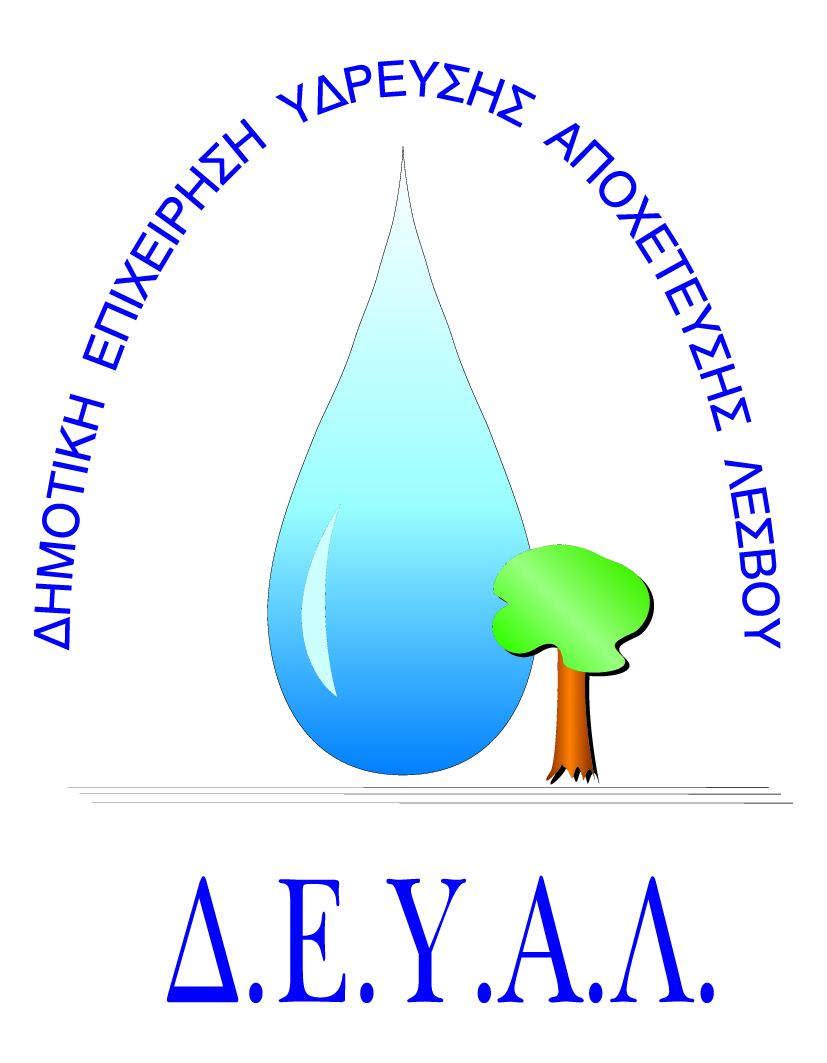 ΔΙΑΔΗΜΟΤΙΚΗ ΕΠΙΧΕΙΡΗΣΗ                                                            Ημερομηνία: 18/06/2021ΥΔΡΕΥΣΗΣ ΑΠΟΧΕΤΕΥΣΗΣ                                             ΛΕΣΒΟΥ                                                                                                          Προς                                                                                                          Δ.Ε.Υ.Α. ΛέσβουΕΝΤΥΠΟ 1 - ΟΙΚΟΝΟΜΙΚΗ ΠΡΟΣΦΟΡΑ	Προς Υπογραφή Προσφέροντος ή Εκπροσώπου του……………………………………………………… Όνομα υπογράφοντος……………………………………………….Αρ. Δελτίου Ταυτότητας/ΔιαβατηρίουΥπογράφοντος………………………………………………..Ιδιότητα υπογράφοντος…………………………………………… ΘΕΜΑ:  Προμήθεια ηλεκτρολογικού υλικού για τις Υδρευτικές Γεωτρήσεις “Κουλτζανά, Απδούλια, Στρογγυλού” της Δ.Ε. Πολιχνίτου.Αρ. πρωτ.:  7932 /18-06-2021Α/ΑΠΟΣΟΤΗΤΑΠΕΡΙΓΡΑΦΗΤΙΜΗ ΜΟΝ. ΚΟΣΤΟΣ12Ηλεκτρικός πίνακας πολυεστερικός - πλαστικός διαστάσεων 60x0,80 cm που θα περιέχει:Γενικό διακόπτη ισχύος αυτόματο 4x40C Θερμομαγνητικό διακόπτη 6-10ΑΡελέ ισχύος 5,5 KWΕπιτηρητής στάθμης Επιτηρητής τάσης Χρονικό καθυστέρησης 1-15 minΧρονοδιακόπτη με εφεδρεία 24ωρουΕπιπλέον κλέμες για αναμονή φλοτέρ (2 τμχ)Ενδεικτικό τάσης led Φ22 κόκκινο (3 τμχ)Ενδεικτικό στάθμης led Φ22 κίτρινοΕνδεικτικό λειτουργίας led Φ22 πράσινοΕνδεικτικό βλάβης led Φ22 κόκκινοΔιακόπτη 1-0-2 (αυτόματο χειροκίνητο)Ασφάλεια 10 Α Ασφάλεια 16 ΑΠολυόργανο τάσης έντασης Στυπιοθλίπτες (3 τμχ)21Μεταγωγικός διακόπτης φάσεων με ουδέτερο31Βολτόμετρο 0-400V 72x72 mm41Αμπερόμετρο 1:1 0-40 A 72x72 mm5300Καλώδιο 4x4 ΝΥΥ  (μέτρα)690Καλώδιο 2x1,5 ΝΥΥ  (μέτρα)73Μούφα πολυουρεθανικής ρητίνης 4x483Πακέτο δεματικά 490x4,5 mm96Ηλεκτρόδιο στάθμης βαρέου τύπου103Ηλεκτροκινητήρας υποβρύχιος 5,5HP 4KW 4” 5.000N τριφασικός 116Συρματόσχοινο ανοξείδωτο Φ6 mm (μέτρα)126Σφιγκτήρας ανοξείδωτος 6mmΚΑΘΑΡΗ ΑΞΙΑΚΑΘΑΡΗ ΑΞΙΑΚΑΘΑΡΗ ΑΞΙΑΚΑΘΑΡΗ ΑΞΙΑΦΠΑ 17%ΦΠΑ 17%ΦΠΑ 17%ΦΠΑ 17%ΣΥΝΟΛΟΣΥΝΟΛΟΣΥΝΟΛΟΣΥΝΟΛΟ